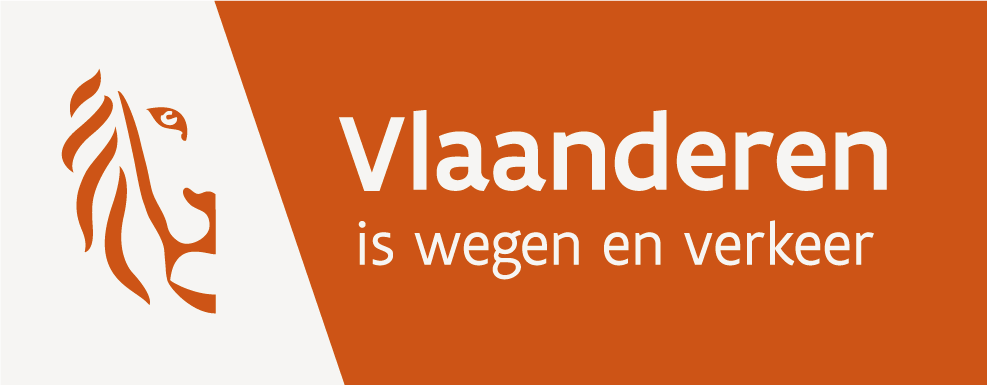 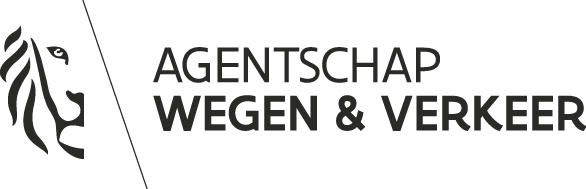 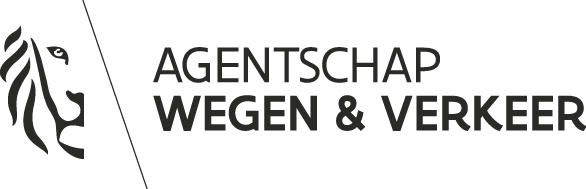  InhoudsopgaveOverzicht dienstorderDeze dienstorder vervangt de dienstorder MOW/AWV/2014/8. De dienstorder van 2014 was toe aan actualisatie wegens een gewijzigd beleid aangaande plaatsing van flitspalen (betreffende snelheidscamera’s en roodlichtcamera’s) en camera’s, al dan niet in het kader van een handhavingssysteem, op vraag van een derde partij (doorgaans een lokaal bestuur of lokale politiezone).  
Deze dienstorder vervangt eveneens dienstorder MOW/AWV/2018/9. De dienstorder van 2018 werd licht gewijzigd en toegevoegd in hoofdstuk 4 van het voorliggende dienstorder.Gebruikte afkortingenANPR		automatic number plate recognition (automatische nummerplaatherkenning)CCTV		closed-circuit television (een CCTV camera is een overzichtscamera)PCV		provinciale commissie verkeersveiligheidRLC		roodlicht-snelheidscameraSNC		snelheidscameraTC		trajectcontroleVWS		vrachtwagensluis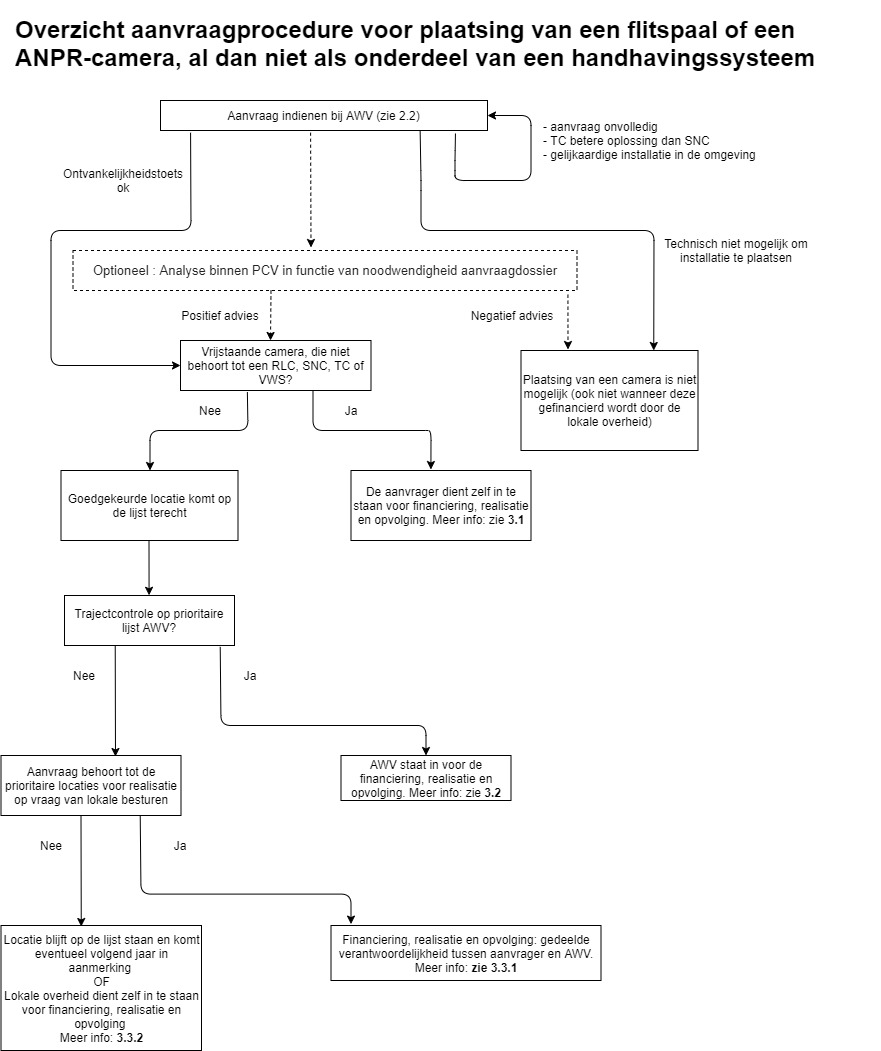 1. Algemene toelichting rond het plaatsen van flitspalen, trajectcontrole en andere installaties o.b.v. ANPR en CCTV-camera’sHet Agentschap Wegen en Verkeer (AWV) wil op de wegen in haar beheer een veilige, vlotte en duurzame mobiliteit realiseren voor alle weggebruikers. Flitspalen (zijnde roodlicht-snelheidscamera’s (RLC) en snelheidscamera’s (SNC)), trajectcontrole (TC), vrachtwagensluizen (VWS), ANPR-camera’s of andere cameratoepassingen kunnen hierin een rol spelen wanneer dit op een weloverwogen manier gebeurt, waarbij de ruimere mobiliteitssituatie in ogenschouw genomen wordt. Voor deze dienstorder onderscheiden we volgende installaties:installaties voor snelheidshandhaving : roodlicht-snelheidscamera’s en snelheidscamera’s en trajectcontroleandere installaties o.b.v. CCTV- en/of ANPR-camera’s1.1 Installaties voor snelheidshandhavingOp vlak van verkeersonveiligheid gerelateerd aan overdreven snelheid, hebben studies uitgewezen dat trajectcontrole een meer aangewezen oplossing is dan flitspalen. Bijgevolg heeft de realisatie van een trajectcontrole op locaties waar dit technisch mogelijk is de voorkeur t.o.v. de plaatsing van flitspalen.  Voor de locatiekeuze van ANPR-sites t.b.v. trajectcontrole wordt een objectieve methode gebruikt waarbij gekeken wordt naar zowel het aantal en de ernst van ongevallen als naar de gereden snelheid. Jaarlijks wordt het volledige wegennet gescreend door AWV, waarbij de wegvakken die het slechtst scoren op verkeersveiligheid, het eerst worden aangepakt. De opzet hiervan is om met het beschikbare budget een zo groot mogelijke winst op vlak van verkeersveiligheid te realiseren. Scope dienstorderLokale besturen en lokale politiezones hebben de mogelijkheid om aan AWV verkeersonveilige situaties te melden die gerelateerd zijn aan overdreven snelheid en waarvoor het lokale bestuur de plaatsing van een flitspaal (RLC of SNC) of trajectcontrole wenst. Deze dienstorder beschrijft de procedure volgens dewelke de aanvragen centraal ingediend kunnen worden. AWV zal deze volgens een objectieve methodiek in een prioriteitenlijst vertalen. In functie van het beschikbare budget  voor het realiseren van vragen van lokale besturen, kunnen de aangemelde locaties volgens de prioriteitenlijst gerealiseerd worden. Indien AWV hiervoor een financiële tussenkomst doet, wordt er ook een engagement van het lokale bestuur en de lokale politiezone gevraagd evenals een financieringsbijdrage voor de levenscycluskost van de installatie (meer informatie is terug te vinden onder 3.3.1). De aanvraagprocedure, randvoorwaarden en financieringsbijdrage worden hieronder verder beschreven.De aanvrager kan er ook voor kiezen om zelf flitspalen of een trajectcontrolesysteem te plaatsen en deze zelf te bekostigen (inclusief kosten voor ijking en onderhoud). Ook deze installaties dienen via de hieronder beschreven procedure aangemeld te worden. Vooraleer overgegaan wordt tot plaatsing, is eerst een goedkeuring vanwege AWV nodig. 1.2	Andere installaties o.b.v. CCTV- en/of ANPR-camera’sEr is een continue evolutie in de toepassingen van CCTV- en ANPR-camera’s. Deze kunnen o.m. ingezet worden als toegangsbeperking, voor de bepaling van herkomst- bestemmingsverkeer, enzovoort. Dit biedt extra mogelijkheden om onder bepaalde voorwaarden en omstandigheden specifieke problematieken aan te pakken. Verschillende partijen buiten AWV maken hier reeds gebruik van. Hierdoor is er een toename van infrastructuur van derde partijen die geplaatst wordt langs de wegen in beheer van AWV.Scope dienstorderLokale besturen en lokale politiezones krijgen met deze dienstorder de mogelijkheid om gefundeerd knelpunten aan te geven inzake een vlotte, duurzame en veilige mobiliteit waarvoor een onderzoek omtrent de wenselijkheid en noodwendigheid van de plaatsing van bvb een vrachtwagensluis gevoerd zou moeten worden. Indien AWV hiervoor een financiële tussenkomst doet, wordt er ook een engagement van het lokale bestuur en de lokale politiezone gevraagd evenals een financieringsbijdrage voor de levenscycluskost van de installatie. 
De aanvraagprocedure, randvoorwaarden en financieringsbijdrage worden hieronder verder beschreven.De aanvrager kan er ook voor kiezen om zelf ANPR en/of CCTV-sites te plaatsen die al dan niet gecombineerd worden voor het realiseren van een vrachtwagensluis of andere toepassing en deze zelf te bekostigen (inclusief kosten voor onderhoud).  Ook deze installaties dienen via de hieronder beschreven procedure aangemeld te worden. 2. Aanvraag- en aanmeldingsprocedure 2.1. Wie komt in aanmerking voor een aanvraag tot het plaatsen van een flitspaal, trajectcontrole, vrachtwagensluis en andere installaties?Gelet op de bevoegdheden van het AWV betreft het hier uiteraard enkel aanvragen voor installaties op gewest- en autosnelwegen. Installaties op gemeentewegen vallen buiten de scope van deze dienstorder.Een aanvraag tot de financiering voor een flitspaal, trajectcontrole of vrachtwagensluis kan ingediend worden door de lokale overheid (stad of gemeente) en de lokale politie of wegpolitie of andere derden. Een aanvraag wordt enkel aanvaard als deze door zowel de betrokken politionele en bestuurlijke overheid onderschreven is. In het geval van een aanvraag voor een trajectcontrole die de gemeentelijke grenzen overschrijdt, dient de aanvraag ondertekend te worden door alle lokale besturen en lokale politiezones die zich op het traject van de trajectcontrole bevinden. Wanneer de lokale overheid en politie zelf wensen over te gaan tot de aankoop van CCTV en/of ANPR-camera’s in het kader van een flitspaal, trajectcontrole of andere toepassingen voor plaatsing langs een weg in beheer van AWV, dient deze aanmeldingsprocedure gevolgd te worden. Het AWV dient eerst goedkeuring te geven vooraleer kan overgegaan worden tot plaatsing. 2.2. Hoe wordt een aanvraag ingediend?Deze documenten worden via e-mail verstuurd naar volgende partijen:het centrale mailadres awv.anpr@mow.vlaanderen.be de territoriale wegenafdeling van het AWV van de desbetreffende provincie.  De contactgegevens van de territoriale afdelingen zijn terug te vinden op https://wegenenverkeer.be/over-ons/afdelingen.de regiomanager van de desbetreffende zone waar de installatie zou komen. De contactgegevens van de regiomanagers zijn terug te vinden op https://wegenenverkeer.be/zakelijk/lokale-besturen/regiomanagersDe datum van de e-mail geldt als aanvraagdatum.Naar de betrokken lokale besturen en politiezones die samen een aanvraag indienen en het aanvraagformulier ondertekenen worden hieronder verder verwezen als zijnde “de aanvrager”.2.3. Hoe wordt een aanvraag opgevolgd?Centrale registratieAlle aanvragen die via bovenvermelde weg ontvangen werden, worden opgenomen in de lijst van aanvragen van lokale aanvragers. OntvankelijkheidstoetsAlle aanvragen ondergaan een ontvankelijkheidstoets. Dit is een verificatie van onder meer volgende zaken:volledigheid van de aanvraag zowel naar inhoud als op vlak van ondertekening door alle betrokken partijenverificatie van de technische randvoorwaarden voor plaatsing. Indien het technisch niet mogelijk is om aan de aanvraag te voldoen, kan deze niet verder in overweging genomen worden. Bij een aanvraag voor SNC: Wanneer na analyse blijkt dat een ANPR-trajectcontrole technisch mogelijk is en een betere oplossing vormt voor het verkeersveiligheidsprobleem ter plaatse, kan er geen toelating gegeven worden tot het plaatsen van flitspalen. De aanvrager zal hiervan in kennis worden gesteld en dient vervolgens aan te geven of hij zijn aanvraag voor een SNC wenst te wijzigen naar een aanvraag voor TC voor opname in de lijst voor prioriteitsbepaling of dat hij wenst af te zien van zijn aanvraag. Aftoetsing of er in de onmiddellijke omgeving van de aangevraagde locatie geen gelijkaardige installatie staat. Dit om de visuele vervuiling langs de weg te beperken. Indien nodig wordt een bijkomende motivatie opgevraagd bij de aanvrager omtrent de noodzaak van de gevraagde installatie op die locatie.Optioneel: verdere analyse op PCVIn functie van de vaststellingen tijdens de verificaties van de ontvankelijkheidstoets kunnen de aanvragen worden geagendeerd op een PCV overleg voor verdere bespreking en evaluatie. De PCV onderzoekt de geagendeerde aanvragen. De aanvrager(s) worden uitgenodigd op dit overleg. Het dossier wordt verder geanalyseerd om na te gaan of de gevraagde installatie de best passende oplossing is voor het verkeersveiligheidsprobleem ter plaatse. 	=> 	voor VWS : Op de PCV wordt de aanvraag voor een VWS in een breder mobiliteitskader bekeken. Indien er een risico bestaat tot creatie van andere problematiek of verschuiving van problematiek, kan er geen positief advies voor realisatie gegeven worden.De gemaakte afspraken en beslissingen worden opgenomen in het verslag van de commissie.PrioriteitsbepalingAlle ontvankelijke aanvragen die ontvangen worden voor 1/09/202x worden meegenomen voor de prioriteitsbepaling voor het jaar 202x. De datum van 1/09/202x wordt gekozen opdat de prioriteitsbepaling zou kunnen gebeuren op basis van de meest recente beschikbare ongevallendata en op basis van de floating car data van het jaar ervoor. Voor aanvragen die voor die datum nog niet op een PCV behandeld werden en waarvoor dit nodig zou zijn, wordt zo snel mogelijk een overleg ingepland.In functie van het budget dat voor het jaar 202x ter beschikking gesteld wordt voor de behandeling van aanvragen van lokale besturen, wordt een pro rata verdeling gedaan van het budget over de verschillende types aanvragen (RLC, SNC, TC, VWS). Op basis van de pro rata verdeling van het budget wordt een inschatting gedaan van het aantal sites per type installatie (RLC, SNC, TC, VWS) dat voor het jaar 202x geïnitieerd zal kunnen worden voor realisatie. Dit aantal kan dus per type installatie jaar na jaar evolueren en variëren.Alle aanvragers worden per mail geïnformeerd over het al dan niet weerhouden zijn van hun aanvraag op de prioriteitenlijst van jaar 202x. Aan de aanvragers van de sites die weerhouden zijn voor het plaatsen van RLC, SNC, TC of VWS met financiering van AWV wordt formeel de goedkeuring gevraagd voor de initiatie van het traject voor de realisatie van de installatie volgens de randvoorwaarden die hieraan gesteld worden (zie verder onder punt 3) door ondertekening van een verbintenisverklaring.Aan de aanvragers van de sites die niet weerhouden zijn op de prioriteitenlijst wordt de vraag gesteld of ze deze wensen te realiseren op eigen kosten (zie verderop voor meer info).3. Financiering, opvolging en realisatie van de gevraagde installatiesHierin onderscheiden we verschillende situatie: 3.1 De aanvraag gaat over een individuele ANPR of CCTV camera, die geen onderdeel uitmaakt van een RLC, SNC, TC of VWS3.2 De aanvraag gaat over een TC op een wegsegment dat op basis van de objectieve methodiek die AWV hanteert behoort tot de prioritaire lijst voor realisatie door AWV van trajectcontrole op autosnel- of gewestwegen (enkel van toepassing voor aanvragen van trajectcontrole) van dat jaar 3.3 De aanvraag gaat over een RLC, SNC, VWS of TC (niet op een wegsegment dat behoort tot de prioritaire lijst voor realisatie door AWV)  diebehoort tot de prioritaire locaties (zie hierboven onder punt “prioriteitsbepaling”) voor realisatie op vraag van lokale besturen (zie 3.3.1)niet behoort tot de  prioritaire locaties (zie hierboven onder punt “prioriteitsbepaling”) voor realisatie op vraag van lokale besturen (zie 3.3.2)3.1 Aanvraag van een individuele ANPR of CCTV camera, die geen onderdeel uitmaakt van een handhavingsinstallatie zoals RLC, SNC, TC of VWSa. FinancieringVoor deze installaties dient de  aanvrager de plaatsing zelf te bekostigen. In dit geval zijn alle kosten verbonden met de levering, plaatsing, uitbating en onderhoud volledig voor de lokale overheid. b. Realisatie en opvolgingDeze installaties dienen via de aanvraagprocedure centraal aangemeld te worden zodat AWV een overzicht kan houden over de installaties die geplaatst worden langs de wegen in beheer van AWV en tevens kan opvolgen dat alle nodige acties ondernomen worden voor de realisatie conform de bepalingen van de werken langs wegen in beheer van AWV.Voor de realisatie van deze installaties dient de aanvrager beroep te doen op een opdrachtencentrale van AWV wanneer een dergelijk contract lopend is bij AWV. Hiervan kan enkel afgeweken worden mits een motivatie. Indien de realisatie op een ander contract gebeurt dat niet door AWV beheerd wordt, dienen minstens volgende minimumbepalingen vervuld te zijn. Indien aan volgende voorwaarden niet voldaan wordt, kan de domeininnamevergunning ingetrokken worden.De aanvrager dient voorafgaand aan de uitvoering een domeininnamevergunning aan te vragen bij het betrokken district van het AWV. Een overzicht van de contactgegevens per district is hier terug te vinden: wegenenverkeer.be/over-ons/districtende planning voor de werken te registreren in de applicatie WERF van AWV. Dit kan gedelegeerd worden aan de aannemer die de werken zal uitvoeren. De richtlijnen uit het Vademecum Vergevingsgezinde Wegen te volgen en te respecteren voor de bepaling van de inplanting van de infrastructuur. De meest recente versie van dit document kan op de website van Wegen en Verkeer geraadpleegd worden (https://docs.wegenenverkeer.be/Vademecums/Vademecum%20Vergevingsgezinde%20wegen.pdf).De aanvrager dient de interventietermijnen zoals bepaald in de lopende opdrachtencentrale van AWV of van de federale politie integraal over te nemen in de eigen besteksbepalingen. Dit is om te garanderen dat defecte of aangereden palen volgens aanvaardbare termijnen in hun oorspronkelijke functionerende staat hersteld worden.De aanvrager dient ten allen tijde de bepalingen zoals bepaald in het GIPOD-decreet van 4 april 2014 en het KLIP-decreet van 14 maart 2018 te vervullen. Dit kan gedelegeerd worden aan de betreffende aannemer.De aanvrager dient bij uitvoering de bepaling van de meest recente versie van het standaardbestek 250 en 270 te respecteren. Deze publicaties zijn terug te vinden op https://www.vlaanderen.be/publicatiesDe aanvrager dient binnen de 2 weken na uitvoering volgende informatie aan te leveren  aan AWV (awv.anpr@mow.vlaanderen.be) voor opname van de installatie in de databank van installaties:As-builtdossier van de installatie EAN nummer van het voedingspunt van de installatieCorrecte GPS-coördinaten van de installatiebenaming van de installatiemailadres van de eigenaar of beheerder van de installatie die gecontacteerd kan worden Nadat de aanvraag voor de plaatsing van een individuele ANPR en CCTV camera werd goedgekeurd, zullen de nodige documenten worden overgemaakt aan het lokale bestuur.c. EigenaarschapWanneer de lokale overheid/politiezone het plaatsen van een ANPR of CCTV camera zelf financiert, wordt de lokale overheid beschouwd als eigenaar van de installatie. d. ProtocolNiet van toepassing3.2 Aanvraag van TC op een wegsegment dat behoort tot de prioritaire lijst voor realisatie en financiering door AWV of aanvraag van een RLC of SNC op een locatie die op de dynamische lijst van gevaarlijke punten van AWV staata. FinancieringIndien de aanvraag een TC (of een SNC waarvoor na analyse blijkt dat een TC mogelijk is) betreft op een wegsegment dat behoort tot de prioriteitenlijst van sites die AWV op haar regulier programma wil aanpakken, dan wordt deze volledig gefinancierd door AWV, zowel voor wat de investerings- als onderhoudskosten en de volledige levenscycluskost betreft. Dit is eveneens het geval voor aanvragen van RLC of SNC op een locatie die op de dynamische lijst van gevaarlijke punten van AWV staat.b. Realisatie en opvolgingDe realisatie en opvolging van de installatie gebeurt door AWV.c. ProtocolVoor elke TC, RLC en SNC dient een protocol opgesteld te worden waarin de afspraken gestipuleerd zijn voor de plaatsing, uitbating en onderhoud van de installatie. Dit protocol wordt opgesteld tussen alle betrokken partijen. AWV staat in voor de opmaak van dit protocol. 3.3 Aanvraag van een RLC, SNC, VWS of TC (TC niet op een wegsegment dat behoort tot de prioritaire lijst voor realisatie door AWV) 3.3.1 Aanvraag behoort tot de prioritaire locaties voor realisatie op vraag van lokale besturenDe bepaling van prioritaire locaties in functie van het beschikbare budget werd beschreven onder punt 2.3.Voor de realisatie van aanvragen van lokale besturen, wil AWV het principe hanteren van een gedeelde verantwoordelijkheid tussen AWV en het lokale bestuur. Door open te staan voor vragen van lokale besturen pakt AWV met een weloverwogen methodiek verkeersonveilige situaties aan op expliciete vraag van lokale besturen, ook al scoren deze mogelijks minder op basis van de objectieve methodiek voor de selectie van verkeersonveilige locaties wanneer het ganse wegennet in beheer van AWV beschouwd wordt. Daartegenover staat dat het lokale bestuur een inspannings- en financiële verbintenis aangaat en de verantwoordelijkheid dient te dragen voor de operationele uitbating én instandhouding van de installatie die op hun vraag geplaatst werd.a. FinancieringDe investeringskost voor de levering en plaatsing van de installatie wordt gedragen door AWV. De aanvrager doet een financieringsbijdrage in levenscycluskost.a.1 Investeringskost gedragen door AWVDe Vlaamse overheid heeft slechts een beperkt budget ter beschikking voor het plaatsen van flitspalen en ANPR-installaties. Zoals hierboven reeds beschreven, worden alle aanvragen gecentraliseerd en jaarlijks tegenover elkaar afgewogen. Omdat de grote investeringskost voor een dergelijke installatie doorgaans de grootste drempel is voor het realiseren van installaties door lokale besturen of lokale politiezones, is AWV bereid om, onder bepaalde voorwaarden (zie verder) de investeringskost te dragen van de meest prioritaire aanvragen (zie bepaling onder 2.3), onder voorbehoud van beschikbaar budget. AWV draagt de investeringskost voor de levering en plaatsing van de installatie, inclusief de eerste ijk (voor zover deze vereist is). Deze investeringskosten omvatten niet de kosten voorhet plaatsbezoeknetwerkaansluiting en eventuele netwerk- en datakostenelektriciteitsaansluiting en elektriciteitsverbruik a.2 Financieringsbijdrage in levenscycluskost door aanvrager Voor aanvragen van lokale besturen waarvoor AWV bereid is om de investeringskost op zich te nemen, wordt ook van de aanvrager een formeel en sluitend engagement gevraagd voor de instandhouding en operationele uitbating van de installatie. Dit engagement wordt aangegaan bij het ondertekenen van de verbintenisverklaring . Als voorwaarde voor het dragen van de investeringskosten van de installatie door AWV, wordt gesteld dat het lokaal bestuur vanaf de voorlopige oplevering van de installatie alle kosten draagt voor de verdere instandhouding van de installatie tot de installatie einde levensduur komt. Hierbij wordt rekening gehouden met een modale levensduur van een installatie van 15 jaar. De kosten voor de instandhouding van een installatie omvatten o.m. alle kosten voor:periodiek onderhoudherstellingen na defect of averij binnen de door het contract bepaalde interventietermijnen zodat de uitval van de installatie tot een minimum wordt beperkt herkeuringen en herijkingen om de installatie opnieuw in dienst te krijgen en in dienst te houdenvoeding, netwerk, connectiviteit en datakostenDe aanvrager verbindt zich tot het jaarlijks en tijdig ter beschikking stellen van de nodige financiële middelen hiervoor. Onderhoud en herstellingen worden afgenomen op een door AWV aangewezen zodat alle incidenten, defecten, averijen e.d.m. centraal gelogd worden op de systemen van AWV én binnen afzienbare tijd opgelost worden.Voor de bepaling van wanneer een installatie einde levensduur is, hakt AWV de knoop door op basis van een analyse van de geregistreerde interventies en defecten. Na einde levensduur wordt de situatie opnieuw geëvalueerd. Of er een nieuwe installatie op vraag van het lokale bestuur komt op die locatie zal afhangen van de situatie op vlak van verkeersveiligheid op die locatie evenals van de politieke prioriteiten op dat moment .b. Realisatie en opvolgingb.1 Voorbereiding: plaatsbezoek, opmaak studiedossier en protocolDe aanvrager neemt de verantwoordelijkheid voor alle nodige acties met betrekking tot de organisatie van het plaatsbezoek en opmaak van het studiedossier. Alle betrokken partijen dienen aanwezig te zijn bij het plaatsbezoek of dienen voorafgaand hun input geleverd te hebben. Onder betrokken partijen wordt verstaan:AWV als eigenaar van de installatie en wegbeheerder: concreet worden de projectingenieur en toezichter van de afdeling VWT evenals het desbetreffende district betrokken.de aannemer die zal instaan voor de levering en plaatsing van de installatiede betrokken politiezone/politiezoneshet betrokken lokale bestuur/lokale besturenDe datum voor het plaatsbezoek wordt uiterlijk 2 maanden na ondertekening van de verbintenisverklaring in onderling overleg met alle betrokken partijen vastgelegd. Het plaatsbezoek zelf dient plaats te vinden uiterlijk binnen de 3 maand na ondertekening van de verbintenisverklaring. Bij het plaatsbezoek dienen de richtlijnen uit het Vademecum Vergevingsgezinde Wegen gerespecteerd en gevolgd te worden. De kosten verbonden aan het plaatsbezoek en het opmaken van het studiedossier zijn ten laste van de aanvrager en worden financieel rechtstreeks afgerekend tussen de aanvrager en de opdrachtnemer voor uitvoering.De aanvrager is verantwoordelijk voor het afsluiten van de nodige contracten in het kader van de elektriciteitsaansluiting en netwerkaansluiting. Voor de netwerkaansluiting wordt in eerste instantie gestreefd naar een koppeling met het netwerk van de Vlaamse overheid (aftoetsing bij het pijler Netwerk en Telematica van de afdeling VWT). Indien dat niet mogelijk blijkt, kan een netwerkaansluiting via een externe partij gerealiseerd worden.Alle afspraken in kader van levering, plaatsing, onderhoud, bijdrage in de levenscycluskost en operationele uitbating worden vastgelegd in een protocol tussen alle betrokken partijen (eigenaar, wegbeheerder, bestuurlijke, politionele en gerechtelijke partij) cf het protocol dat nu reeds wordt opgesteld voor dergelijke installaties. De aanvrager draagt de verantwoordelijkheid voor de opmaak van dit protocol voorafgaand aan de realisatie. Het door alle partijen ondertekend protocol dient ontvangen te worden uiterlijk 4 weken na het plaatsbezoek. Pas nadat een door alle partijen ondertekend protocol aan AWV wordt overgemaakt via awv.anpr@mow.vlaanderen.be, zal AWV de bestelling voor de realisatie initiëren.Indien het plaatsbezoek niet tijdig georganiseerd wordt en/of het protocol niet tijdig overgemaakt wordt, wordt de aanvraag in kwestie van de lijst geschrapt en zal de volgende aanvraag in de prioriteitenlijst in aanmerking komen voor financiering door AWV. De regiomanager van AWV fungeert als aanspreekpunt en volgt het verloop op. b.2 Plaatsing en installatie tot voorlopige oplevering: AWVAWV volgt alle werken op die nodig zijn om de installatie te plaatsen. Het AWV heeft voor de levering en plaatsing van de installatie de vrijheid van keuze inzake het contract voor de levering, plaatsing en onderhoud van de installatiede technologie van de installatie. Deze keuze zal gebaseerd zijn op de technische randvoorwaarden voor de plaatsing van de installatie. Indien er voor RLC en SNC een optie is om ook een ANPR-module te voorzien, kan de aanvraag aangeven of dit een operationele noodzakelijkheid is. Indien de aanvrager dit wenst, dient hij in te staan voor de financiering van deze ANPR-module. AWV staat in voor de technische functionele evaluatie van de werking van de installatie na realisatie. De installatie wordt voorlopig opgeleverd wanneer deze technisch werkt en het conformiteitsattest  (indien van toepassing) werd afgeleverd. Op dat moment is de installatie technisch gebruiksklaar. De installatie wordt standaard gekoppeld met de nationale backoffice, het AMS. Het AWV staat niet in voor koppeling met andere systemen. Indien de aanvrager dit wenst, kan dit op eigen kosten gerealiseerd worden. b.3 Vanaf voorlopige oplevering tot einde levensduur: aanvragerBij voorlopige oplevering door AWV wordt de operationele uitbating overgedragen naar de aanvrager  (installatie blijft eigendom van AWV). AWV staat niet in voor de goede werking van de daaropvolgende verwerkingsketen voor de verdere verwerking van de vaststellingen, noch voor het verdere onderhoud van de installatie na voorlopige oplevering: Het lokale bestuur staat in voor en draagt de verantwoordelijkheid voor alle opvolgingsdaden en contacten met de opdrachtnemers in het kader van de operationele uitbating en onderhoud vanaf de voorlopige oplevering tot einde levensduur van de installatie cf de bepalingen van het contract waarop het onderhoud wordt uitgevoerd. Voor de bepaling van wanneer een installatie einde levensduur is, hakt AWV de knoop door op basis van een analyse van de geregistreerde interventies en defecten. Na einde levensduur wordt de situatie opnieuw geëvalueerd. Of er een nieuwe installatie op vraag van het lokale bestuur komt op die locatie zal afhangen van de situatie op vlak van verkeersveiligheid op die locatie evenals van de politieke prioriteiten op dat moment .Het gebruik van de camera's en de verwerking van overtredingen is een politionele bevoegdheid.Indien er een verwerkersovereenkomst werd of wordt afgesloten met een gewestelijk verwerkingscentrum, vallen de verwerkingen onder het quotum van de lokale politiezone.De aanvrager mag de installatie niet op eigen initiatief uit dienst nemen. Dit dient steeds in samenspraak met AWV te gebeuren. c. EigenaarschapDe installatie is en blijft eigendom van AWV voor de ganse levensduur van de installatie. Het eigenaarschap van de door AWV gefinancierde installatie wordt nooit overgedragen aan de aanvrager.d. ProtocolHet opstellen en overmaken van een getekend protocol is een verantwoordelijkheid van de aanvrager (zie onder a.)Nadat de plaatsing van een RLC, SNC, TC of VWS werd goedgekeurd, zullen de nodige documenten worden overgemaakt aan het lokale bestuur.3.3.2. Aanvraag behoort niet tot de prioritaire locaties voor realisatie op vraag van lokale besturenOp basis van de plaats op de prioriteitenlijst en het beschikbare budget bepaalt het AWV per type installatie welke aanvragen prioritair uitgevoerd kunnen worden. Indien de aanvraag niet onmiddellijk uitgevoerd kan worden, blijft deze op de ‘wachtlijst’ staan, gerangschikt volgens prioriteit. Voor locaties op de wachtlijst kan het AWV vernieuwde ongevallengegevens opvragen, evenals eventuele gewijzigde omgevingsfactoren en subjectieve onveiligheidselementen. Op basis van deze gegevens wordt de volgorde van de aanvragen op de jaarlijkse prioriteitenlijst bijgestuurd. a. FinancieringVoor ontvankelijke aanvragen, waarvoor voorlopig geen budget vrijgemaakt kan worden door de Vlaamse overheid (lager genoteerd op de prioriteitenlijst), kan de aanvrager de plaatsing uiteraard zelf bekostigen. In dit geval zijn de kosten voor plaatsing en onderhoud volledig voor de aanvrager. b. Realisatie en opvolgingDe aanvrager is verantwoordelijk voor alle nodige opvolgingsdaden in het kader van opmaken van het protocol, bestelling, realisatie, onderhoud van de installatie. Voor de realisatie van deze installaties dient de aanvrager beroep te doen op een opdrachtencentrale van AWV wanneer een dergelijk contract lopend is bij AWV. Hiervan kan enkel afgeweken worden mits een motivatie. Indien de realisatie op een ander contract gebeurt dat niet door AWV beheerd wordt, dienen minstens volgende minimumbepalingen vervuld te zijn. Indien aan volgende voorwaarden niet voldaan wordt, kan de domeininnamevergunning ingetrokken worden.De aanvrager dient voorafgaand aan de uitvoering een domeininnamevergunning aan te vragen bij het betrokken district van het AWV. Een overzicht van de contactgegevens per district is hier terug te vinden: wegenenverkeer.be/over-ons/districtende planning voor de werken te registreren in de applicatie WERF van AWV. Dit kan gedelegeerd worden aan de aannemer die de werken zal uitvoeren. De richtlijnen uit het Vademecum Vergevingsgezinde Wegen te volgen en te respecteren voor de bepaling van de inplanting van de infrastructuur. De meest recente versie van dit document kan op de website van Wegen en Verkeer geraadpleegd worden (https://docs.wegenenverkeer.be/Vademecums/Vademecum%20Vergevingsgezinde%20wegen.pdf).De aanvrager dient de interventietermijnen zoals bepaald in de lopende opdrachtencentrale van AWV of van de federale politie integraal over te nemen in de eigen besteksbepalingen indien de uitvoering niet afgenomen wordt op één van deze opdrachtencentrales. Dit is om te garanderen dat defecte of aangereden palen volgens aanvaardbare termijnen in hun oorspronkelijke functionerende staat hersteld worden.een protocol op te stellen met alle betrokken partijen (zie) en dit over te maken aan AWV awv.anpr@mow.vlaanderen.be.Template protocol voor RLC F-ALG-PP08-05 voor RLC,template protocol voor SNC F-ALG-PP08-06 voor SNCtemplate protocol voor  TC F-ALG-PP08-07 voor ANPRDe aanvrager dient ten allen tijde de bepalingen zoals bepaald in het GIPOD-decreet van 4 april 2014 en het KLIP-decreet van 14 maart 2018 te vervullen. Dit kan gedelegeerd worden aan de betreffende aannemer.De aanvrager dient bij uitvoering de bepaling van de meest recente versie van het standaardbestek 250 en 270 te respecteren. Deze publicaties zijn terug te vinden op https://www.vlaanderen.be/publicatiesDe aanvrager dient binnen de 2 weken na uitvoering volgende informatie aan te leveren  aan AWV (awv.anpr@mow.vlaanderen.be met de regiomanager van de betrokken regio in cc) voor opname van de installatie in de databank van installaties:As-builtdossier van de installatie EAN nummer van het voedingspunt van de installatieCorrecte GPS-coördinaten van de installatiebenaming van de installatiemailadres van de eigenaar of beheerder van de installatie die gecontacteerd kan worden c. ProtocolDe afspraken worden geofficialiseerd in een protocol. De aanvrager staat in voor het opmaken van het protocol. Een door alle partijen ondertekend protocol wordt voor de start van de werken overgemaakt aan AWV via awv.anpr@mow.vlaanderen.be.Nadat de plaatsing van een RLC, SNC, TC of VWS werd goedgekeurd, zullen de nodige documenten worden overgemaakt aan het lokale bestuur.	4. Aankondiging van vaste snelheidscamera’s, semi-mobiele camera’s, trajectcontrole, specifieke acties en resultaten snelheidscontrole.Inzake de plaatsing van aankondigingsborden voor snelheidscamera’s, trajectcontrole, specifieke acties op autosnelwegen en gewestwegen en voor resultaten snelheidscontrole gelden volgende regels. Deze zijn van toepassing voor nieuw te plaatsen installaties.4.1    Autosnelwegen4.1.1.	Onbemande vaste snelheidscamera’sElke onbemande snelheidscamera op autosnelwegen wordt individueel aangekondigd door een bord met het symbool van een flitsende camera (tekening van het beeldvlak, zie bijlage 3). De afmetingen van dit bord bedragen 130 x 90 cm. Het wordt op ongeveer 1000 meter vóór de camera rechts in de berm opgesteld. Bij de aanwezigheid van een oprit mag deze afstand worden verminderd om te vermijden dat de oprit tussen het bord en de camera zou komen te liggen.Op wegvakken met seinbruggen, wordt het bord op ongeveer 50 meter voor of na de seinbrug, voorafgaand aan de camera, geplaatst. Het mag ook op de seinbrug worden geplaatst.Op wegvakken waar er een lagere toegelaten snelheid geldt dan 120 km/u wordt het aankondigingsbord op ongeveer 50 meter vóór of na het vaste bord C43 of seinbrug, voorafgaand aan de camera, geplaatst of op de seinbrug indien aanwezig.Bij de aanwezigheid van een oprit tussen het aankondigingsbord en het bord C43 wordt geen bijkomend aankondigingsbord meer geplaatst. 4.1.2.	Semi-mobiele snelheidscamera’sSemi-mobiele snelheidscamera’s die onder meer kunnen worden ingezet bij werven op autosnelwegen, en meer bepaald in de vrije ruimte in de werf vanaf de eerste schuine geleiding, kunnen worden aangekondigd. In dat geval wordt hetzelfde bord gebruikt als onder 4.1.1. Dit bord wordt rechts in de berm geplaatst op 350 meter vóór het verkeersbord A31. Wanneer dit bord deel uitmaakt van de reguliere werfsignalisatie 1ste en 5de categorie kan het ook opgesteld worden zelfs als er uiteindelijk geen semi-mobiele camera langs de werf wordt geplaatst. 4.1.3.	Vaste trajectcontroleBij trajectcontrole wordt de snelheid niet gemeten door middel van een camera op één punt. Op basis van een meting door 2 vaste camera’s op een zekere afstand van elkaar geplaatst, wordt de gemiddelde snelheid van het voertuig berekend.Trajectcontrole op autosnelwegen wordt steeds aangekondigd met een bord dat wordt opgesteld volgens dezelfde modaliteiten beschreven onder 4.1.1.Bijlage 4 bevat de tekening van het beeldvlak van dit bord. De afmetingen van dit bord bedragen 170 x 110 cm. 4.1.4.	Mobiele trajectcontrole.Trajectcontrole op autosnelwegen door middel van mobiele installaties worden om technisch organisatorische en beleidsmatige redenen niet aangekondigd met een bord. 4.2    Andere gewestwegen 4.2.1.	Roodlichtcamera’s worden nooit aangekondigd.Dit principe steunt op het feit dat roodrijden zo gevaarlijk is dat het nooit gedoogd kan worden. De weggebruiker mag dus nooit de indruk krijgen dat de pakkans hiervoor op bepaalde kruispunten groter is dan op andere.Bovendien is de plaatsing van extra verkeersborden vóór kruispunten minder aangewezen. 4.2.2.	Individuele snelheidscamera’s en semi-mobiele camera’s worden nooit aangekondigd.Om een overdaad aan borden te vermijden, worden individuele snelheidscamera’s niet aangekondigd.4.2.3	Vaste trajectcontroleNaast autosnelwegen wordt trajectcontrole ook meer en meer op gewestwegen toegepast. Om een uniform beleid te voeren en om een overdaad aan borden te vermijden, wordt vaste trajectcontrole nooit aangekondigd. Dit geldt voor alle installaties voor trajectcontrole, ongeacht welke partij eigenaar of financierder is van de installatie. 4.2.4	Mobiele trajectcontroleTrajectcontrole op gewestwegen door middel van mobiele installaties worden om technisch organisatorische en beleidsmatige redenen niet aangekondigd met een bord.4.2.5	Aankondiging van specifieke actiesIn een beperkt aantal gevallen kan het wenselijk zijn om specifieke mobiele controles die door de lokale en/of federale politie worden ondernomen, aan te kondigen met een geëigend bord. Het gaat over controles van de snelheid, eventueel gecombineerd met andere controles, en die minstens op provinciaal niveau werden afgesproken. Dit kan een onderdeel uitmaken van de doelstelling om de zichtbaarheid van de handhavingsacties te vergroten. Ook dan is het wenselijk om de overeenkomstige aankondigingsborden maximum een half jaar te behouden en in een periode van 3 jaar op eenzelfde plaats hoogstens één controle aan te kondigen met dergelijke borden.Voor de aankondiging van deze specifieke acties voorziet onderhavig dienstorder geen specifiek modelbord.4.3  Resultaten snelheidscontroleEr is vastgesteld dat het informeren van de weggebruiker over de resultaten van een voorbije snelheidscontrole door middel van een bord vaak een snelheidsmatigend effect heeft.Ook deze borden verhogen immers de subjectieve pakkans.Een informatiebord volgens model, zoals weergegeven in bijlage 5, mag dan ook worden opgesteld langs gewestwegen na overleg met de politiediensten.Bijlage 6 bevat een samenvattende tabel met overzicht van wanneer wel of niet welke aankondigingsborden voor camera’s worden toegepast.ir. Tom Roelants
administrateur-generaalCOLOFONCOLOFONCOLOFONCOLOFONVoorgesteld door:Verkeer, Wegsystemen en TelematicaInformatiefolder:4.2.8 VerkeershandhavingDoelgroep:AWV, steden en gemeenten, lokale politiezonesVerspreiding:ExternVervangt dienstorder:MOW/AWV/2014/8 dd 4 juni 2014
MOW/AWV/2015/18 dd 8 september 2018Bijlagen:BIJLAGE 1 Aanvraag- en meldingsformulierBIJLAGE 2 Verklaring aanvraag BIJLAGE 3 Aankondigingsbord vaste en semi-mobiele snelheidscamera op autosnelwegenBIJLAGE 4 Aankondigingsbord trajectcontrole op autosnelwegenBIJLAGE 5 Bord resultaten snelheidscontrole (maand en aantal als voorbeeld)BIJLAGE 6 Samenvattende tabel met overzicht aankondigingsborden camera’sGeldig vanaf:8 september 2020Een volledige aanvraag bestaat uit volgende onderdelen:een volledig ingevuld aanvraagformulier (terug te vinden op www.wegenenverkeer.be onder de rubriek “Zakelijk” of zie ook bijlage 1 bij deze dienstorder)een door politiezone(s) en gemeente(s)/stad (steden) ondertekende verklaring die onderschrijft dat het project door alle partijen gedragen is en de nodige steun zal krijgen (terug te vinden op www.wegenenverkeer.be onder de rubriek “Zakelijk” of zie ook bijlage 2 bij deze dienstorder)